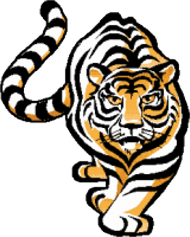 School Site Council (S.S.C.)Minutes: Parent ElectionMonday, September 28, 20153:00 pm LibraryI. 	Welcome/Call to Order 	Ms. PennicookeMrs. Javelosa began the informal meeting at 3:15 pm with one parent present.II. 	Flag Salute 	Ms. PennicookeIII. 	Public Comment	PublicNo public commentIV.	Brief review of the Orientation	Mrs. JavelosaPurpose and function of councilRoles and responsibilities of members and officersOne mother was present at this meeting, and she has served on an SSC before at the school where her children previously attended. She is familiar with the purpose and function of the council and the roles and responsibilities of its members.V.	Question and Answer session	NoneVI.	Election of Parent Members	Mrs. JavelosaThe only other parent present is already a member of the SSC serving her second year of a two year term.VII.	Announcements	We will try to have the elections again.VIII.	Adjournment	Meeting was adjourned at 3:35 pm.Our first official meeting will be October 12, 2015 at 3:00 in the Library.Consejo del Plantel Educativo (S.S.C.)Acta: Elección de PadresLunes, 28 de septiembre, 20153:00 pm BibliotecaI. 	Bienvenida/Apertura de la reunión	Ms. PennicookeMrs. Javelosa empezó con la reunión informal a las 3:15 con una mamá presente.II. 	Saludo a la Bandera	Ms. PennicookeIII.	Comentario público	PúblicoNo hubo comentario público.IV.	Breve repaso de la orientación	Ms. JavelosaPropósito y responsabilidades del consejo/comité– (SSC y/o ELAC)Deberes y responsabilidades de los miembros y los funcionariosUna mamá estubo presente en la reunión, y ella sirvió en un SSC en la escuela donde sus hijos previamente asistieron. Ella esta familiarizada con el propósito y responsabilidades del consejo y con los deberes y responsabilidades de los miembros.V.	Sesion de preguntas y respuestas	Ninguna.VI.	Eleccion de miembros- padres	Ms. JavelosaLa unica otra madre presente ya es miembro del SSC siviendo su segundo año de un término de dos años.VII.	Anuncios	Vamos a intentar de hacer las elecciónes de nuevo.VIII.	Clausura de la reunión	La reunión se clausuro a las 3:35 pm.La primera reunión oficial se llevará a cabo el 12 de octubre, 2015 a las 15:00 en la biblioteca.